На основу члана 36. став 7. и члана 57. став 1. Закона о јавним набавкама ("Сл. гласник РС" број 124/2012, 14/2015 и 68/2015), Канцеларија за управљање јавним улагањима објављује:ОБАВЕШТЕЊЕ О ПОКРЕТАЊУ ПРЕГОВАРАЧКОГ ПОСТУПКА БЕЗ ОБЈАВЉИВАЊА ПОЗИВА ЗА ПОДНОШЕЊЕ ПОНУДАза набавку додатних услуга на изради пројектно техничке документације за извођење радова на објекту Клинике за неурологију и Клинике за психијатрију Клиничког центра Војводине број ЈНПП/1-2020-ИП НАЗИВ НАРУЧИОЦА: Канцеларија за управљање јавним улагањима АДРЕСА: Немањина бр. 11, 11000 Београд ИНТЕРНЕТ АДРЕСА НАРУЧИОЦА: www.obnova.gov.rs ВРСТА НАРУЧИОЦА: Државни орган ВРСТА ПОСТУПКА ЈАВНЕ НАБАВКЕ: Преговарачки поступак без објављивања позива за подношење понуда ВРСТА ПРЕДМЕТА: услуге ОПИС ПРЕДМЕТА: додатне услуге на изради пројектно техничке документације за извођење радова на објекту Клинике за неурологију и Клинике за психијатрију Клиничког центра Војводине НАЗИВ И ОЗНАКА ИЗ ОПШТЕГ РЕЧНИКА НАБАВКЕ: 71320000- Услуге техничког пројектовања  БРОЈ И ДАТУМ ЗАКЉУЧЕЊА ПРВОБИТНО ЗАКЉУЧЕНОГ УГОВОРА: Уговор о јавној набавци услуге израде пројектно техничке документације за извођење радова на објекту Клинике за неурологију и Клинике за психијатрију Клиничког центра Војводине који је код наручиоца заведен под бројем 404-02-68/7/2019-01 и код Пружаоца услуга под бројем: 1966 од 14.11.2019. године. ОСНОВ ЗА ПРИМЕНУ ПРЕГОВАРАЧКОГ ПОСТУПКА КАО И ПОДАЦИ КОЈИ ОПРАВДАВАЈУ ЊЕГОВУ ПРИМЕНУ: Чланом 36. став 1. тачка 5. Закона предвиђено је да Наручилац може спровести преговарачки поступак без објављивања позива за подношење понуда у случају додатних услуга или радова који нису били укључени у првобитни пројекат или у првобитан уговор о јавној набавци, а који су због непредвидљивих околности постали неопходни за извршење уговора о јавној набавци, под условом да се уговор закључи са првобитним добављачем, да укупна вредност свих додатних радова (непредвиђени радови) није већа од 15% од укупне вредности првобитно закљученог уговора, да од закључења првобитног уговора није протекло више од три године и да:(1) се такве додатне услуге или радови не могу раздвојити, у техничком или економском погледу, од првобитног уговора о јавној набавци, а да се при томе не проузрокују несразмерно велике техничке тешкоће или несразмерно велики трошкови за наручиоца или(2) су такве услуге или радови, које би наручилац могао набавити одвојено од извршења првобитног уговора, неопходни за извршење првобитног уговора о јавној набавци.Корисник је изнео низ захтева ка пројектанту, који су са његове стране били обрађени и графички презентовани кориснику, где су потом уочени извесни проблеми објекта, на основу којег је разрађено новопројектовано решење, које за резултат има потребу доградње једног дела објекта. Предложена доградња би припадaла делу прсихијатријске клинке, а новим решењем би била пројектована и дневна болнца са 12 лежаја у постојећем делу објекта неуролошке клинике, интезвина нега на првом спрату, те собе које су различито организоване у односу на постојеће стање, како би се повећао комфор пацијената и целокупно функционасање обејекта.Такође, промена Правилника о садржини, начину и поступку израде и начину вршења контроле техничке документације према класи и намени објеката ("Службени гласник РС", број 73/19) наступила је након потписивања предметног уговора, односно 12.10.2019. године, што такође, у вези са горе наведеним проблемима као и предложеним решењима предоченим од стране пројектанта, након сагледавања комплетне ситуације у предметном објекту и његових технолошких решења, није могло бити познато кориснику као и Канцеларији приликом састављања пројектног задатка.Сви ови проблеми као и предложена решења указани су од стране пројектанта након сагледавања комплетне ситуације у предметном објекту и његових технолошких решења у току рада на реализацији услуга које су предмет првобитног уговора, а који нису били познати кориснику односно наручиоцу приликом састављања пројектног задатка, те нису могла бити укљућена у првобитни уговор.Управа за јавне набавке дала је позитивно Мишљење за спровођење преговарачког поступка без објављивања позива за подношење понуда бр. 404-02-1496/2020 од 15.04.2020. године.  НАЗИВ И АДРЕСА ЛИЦА КОЈИМА ЋЕ НАРУЧИЛАЦ ПОСЛАТИ ПОЗИВ ЗА ПОДНОШЕЊЕ ПОНУДА: Носилац посла „ПРО-ИНГ“ ДОО за пројектовање и инжењеринг, Нови Сад, са седиштем у Новом Саду, ул. Булевар Михаила Пупина, бр. 3/II, ПИБ 100187472, са члановима групе:  „ЕЛСИНГ ГРОУП“ ДОО, са седиштем у Новом Саду, ул. Морнарска 59, ПИБ 108416489;„НЕО ИНЖЕЊЕРИНГ“ ДОО са седиштем у Ветренику, ул. Арона Загирице, ПИБ 104341826; „НС-ГЕОДЕТ ГЕОДЕТСКИ БИРО“ Нови Сад, са седиштем у Новом Саду, ул. Косанчић Ивана бр. 10, ПИБ 107984687 КОНТАКТ: Лице (или служба) за контакт: Снежана Поповић, е-mail адреса: snezana.popovic@obnova.gov.rs, kabinet@obnova.gov.rs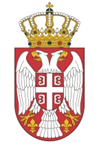 Република СрбијаВЛАДАКАНЦЕЛАРИЈА ЗА УПРАВЉАЊЕ ЈАВНИМ УЛАГАЊИМАНемањина 11, БеоградБрој: 404-02-43/3/2020-01  10.06.2020. године